ABSTRACT THE ANALYSIS OF STUDENTS’  VOCABULARY ON SPEAKING EXPOSURESRI MULYANI 191224049 Speaking is a way of delivering meaning, expressing both ideas and feelings through verbal utterances at any conditions and in various contexture. Most students of English Education Department at UMN Al Washliyah, especially the students in  8th semester still showed their difficulties to speaking in English. That phenomenon is caused by their limited number of vocabularies and the small duration of listening practice to the native speaker.  The objective of this reseach was to investigate the factors affecting students'  in speaking vocabulary and how the informants improve their speaking vocabulary effectively. The Qualitative Research Method was used in this research. The subjects of this research chosen were 2 students as the representative of students in the eight semester of English Education Department UMN Al Washliyah Medan. The technique to collect the data was interview technique. First, the infromants will be asked with general questions it aimed to analyze their vocabulary usage in speaking. After that, the infromants will be given several questions related to their experience in speaking vocabulary. The finding showed that, the factors that really affecting the informant’s speaking vocabulary were reading and listening. By reading several new vocabulary and check the pronunciation, that process will affect the informant’s speaking vocabulary. And the important role that help infromants in improving informant’s speaking vocabulary is social media. The informants said the important role are Instagram and Twitter. Keywords: Speaking ; Vocabulary ; Reading ; Pronunciation ; Qualitative Research.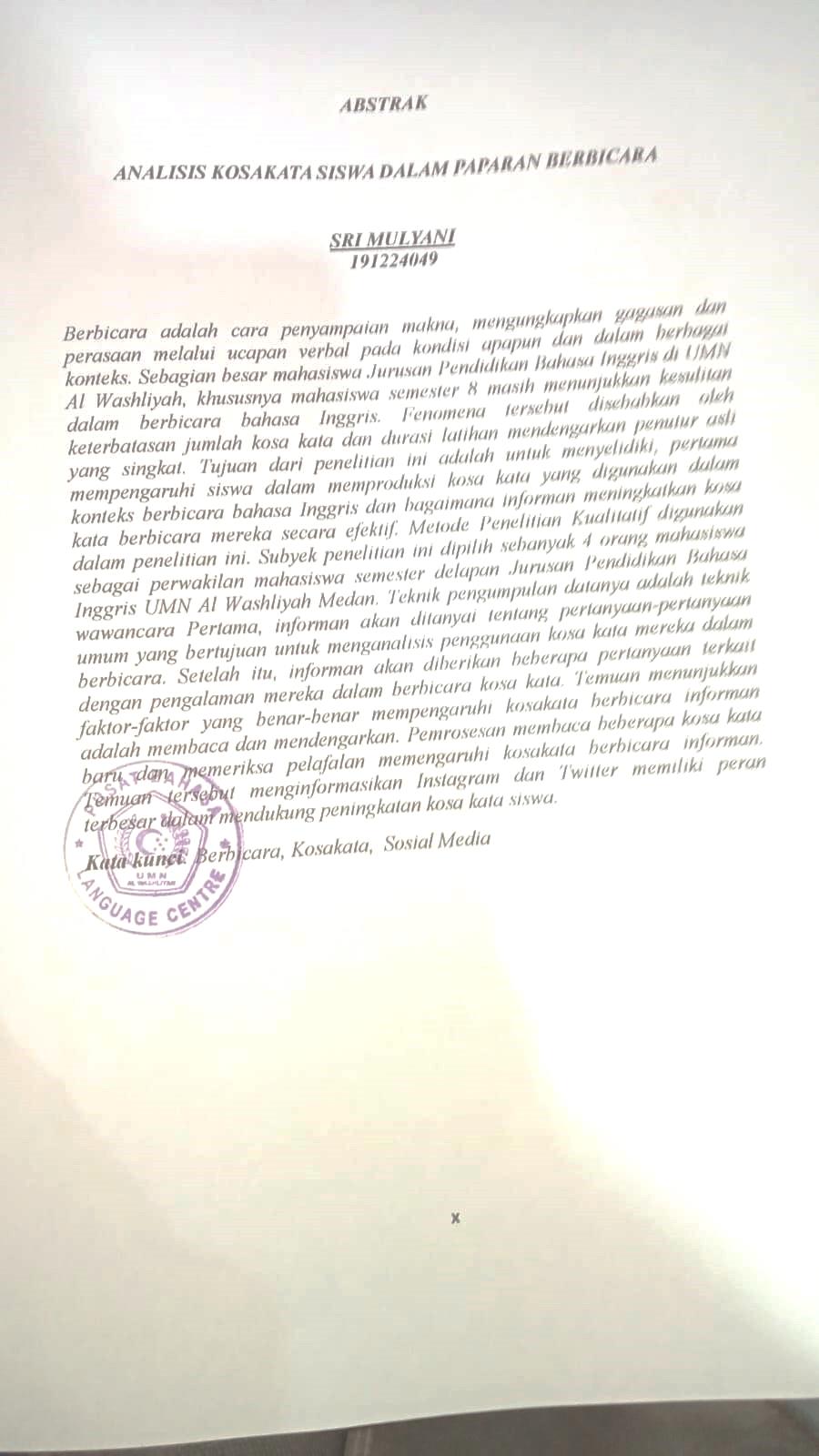 